NORFOLK COUNTY COUNCIL(WRENINGHAM)ROAD TRAFFIC REGULATION ACT, 1984  SECTION 14(1)ORDER prohibiting the use by the public of footpath Wreningham FP3 from its junction with Wreningham FP4 for 156m north-westwards in the PARISH OF WRENINGHAMWHEREAS the Norfolk County Council as Traffic Authority for the Administrative County of Norfolk is satisfied that boardwalk construction works are required at the footpath Wreningham FP3 from its junction with Wreningham FP4 for 156m north-westwards in the PARISH OF WRENINGHAM (hereinafter referred to as the said footpath) and that the use of the said footpath should be prohibited with effect from 4th to 29th October 2021 for the duration of the works (if necessary the restriction could run for a maximum period of 6 months from the date of this Order)NOW THEREFORE the Norfolk County Council DO HEREBY ORDER, that with effect from 4th to 29th October for the duration of the works the said footpath SHALL NOT BE USED by the publicDated this 30th day of September 2021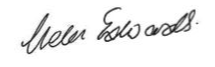 Helen EdwardsChief Legal Officer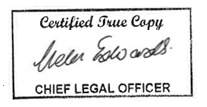 